ГЛАВАСИБИРЦЕВСКОГО ГОРОДСКОГО ПОСЕЛЕНИЯПОСТАНОВЛЕНИЕ20 марта 2015 года                               пгт. Сибирцево                                                         № 34В связи с необходимостью разработки системы поэтапного совершенствования сети дорог общего пользования Сибирцевского городского поселения с доведением ее характеристик до нормативных с учетом ресурсных возможностей, в целях эффективного решения проблемы доступности территорий, расположенных в отдаленных районах поселения и осуществления качественного инженерного обустройства дорог, руководствуясь федеральным законом от 06.10.2003г. № 131-ФЗ «Об общих принципах организации местного самоуправления в Российской Федерации»ПОСТАНОВЛЯЮ:Внести изменения в долгосрочную целевую программу «Ремонт дорог общего пользования Сибирцевского городского поселения на 2014 – 2018 годы» (прилагается).Финансирование   долгосрочной целевой программы «Ремонт дорог общего пользования Сибирцевского городского поселения на 2014 – 2018 годы», начиная с 2014 года, осуществлять в пределах средств, предусмотренных в  бюджете муниципального образования Сибирцевское городское  поселение  на соответствующий финансовый год.Специалисту по программному обеспечению администрации Сибирцевского городского поселения Варгину Д.А. обнародовать настоящее постановление посредством размещения на официальном сайте администрации Сибирцевского городского поселения www.sibircevo.ru.Настоящее постановление вступает в силу с момента подписания.Контроль исполнения настоящего постановления оставляю за собой.Глава Сибирцевского городского поселения                           	                                   	А.Н. Шейко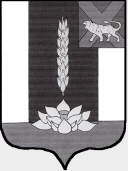        О внесении изменений в долгосрочную  целевую программу « Ремонт дорог общего пользования Сибирцевского городского поселения на 2014-2018 годы»